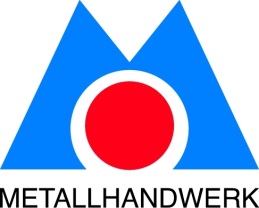 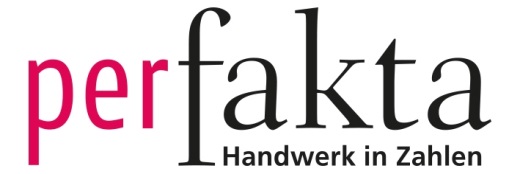 perfakta.SH e.V.Handwerk in ZahlenRusseer Weg 16724109 KielAnmeldung zum Betriebsvergleich Metallbau 2016
- Fachrichtung Konstruktionstechnik__________________________________________________________________________Firma__________________________________________________________________________Telefon / Fax__________________________________________________________________________E-Mail__________________________________________________________________________Ansprechpartner im BetriebDer Jahresabschluss 2016 wird voraussichtlich fertiggestellt sein bis zum:____________________________________________________________________________________________________________________________________________________Datum	Unterschrift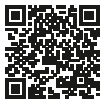 Anmeldung:online:	www.perfakta.deE-Mail: 	kontakt@perfakta.de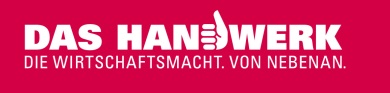 per Fax: 	04 31/52 74 02